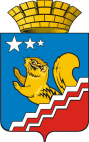 Свердловская областьГЛАВА ВОЛЧАНСКОГО ГОРОДСКОГО ОКРУГАпостановление    14.12.2017  год	      	                                     		                                             №  596г. ВолчанскОб утверждении  Перечня мест специально отведенных для мойки транспортных средств на территории Волчанского городского округаВ соответствии со статьей 18 Закона Свердловской области от 14 июня 2005 года № 52-ОЗ «Об административных правонарушениях на территории Свердловской области», руководствуясь Уставом Волчанского городского округа, ПОСТАНОВЛЯЮ:1. Утвердить Перечень мест специально отведенных для мойки транспортных средств на территории Волчанского городского округа в новой редакции (прилагается).2. Перечень мест специально отведенных для мойки транспортных средств на территории Волчанского городского округа, утвержденный постановлением главы Волчанского городского округа от 17.07.2015 года № 506 «Об установлении специальных мест мойки транспортных мест на территории Волчанского городского округа» считать утратившим силу.3. Настоящее постановление опубликовать в информационном бюллетене «Муниципальный Вестник» и разместить на официальном сайте Волчанского городского округа в сети Интернет http:// volchansk-adm.ru/.4. Контроль за исполнением настоящего постановления возложить на заместителя главы администрации Волчанского городского округа по ЖКХ, транспорту, энергетике и связи Коробача Е.М.Глава городского округа							   А.В. ВервейнУТВЕРЖДЕНпостановлением главыВолчанского городского округаот   14.12.2017 года № 596ПЕРЕЧЕНЬ МЕСТ, СПЕЦИАЛЬНО ОТВЕДЕННЫХ ДЛЯ МОЙКИ ТРАНСПОРТНЫХ СРЕДСТВНА ТЕРРИТОРИИ ВОЛЧАНСКОГО ГОРОДСКОГО ОКРУГА№Наименование владельца (пользователя)Наименование объекта, адрес1.ООО «Параллель»Автомобильная мойка(72 км автомобильной дороги «г. Серов – г. Североуральск – г. Ивдель»)2.Граждане ВГОТерритории, находящиеся в собственности (пользовании) и объекты гаражной застройки (гаражи, гаражные боксы)